Derbasov VitaliyGeneral details:Experience:Position applied for: MasterAdditional position applied for: Chief OfficerDate of birth: 10.08.1979 (age: 38)Citizenship: RussiaResidence permit in Ukraine: YesCountry of residence: RussiaCity of residence: AstrakhanPermanent address: AstrakhanContact Tel. No: +7 (917) 190-16-23E-Mail: derbasovvitaliy@mail.ruSkype: basco30U.S. visa: NoE.U. visa: NoUkrainian biometric international passport: Not specifiedDate available from: 12.09.2017English knowledge: GoodMinimum salary: 5000 $ per month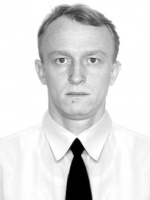 DocumentNumberPlace of issueDate of expiryCivil passport1201278261Astrakhan00.00.0000Seamanâs passport0317782Astrakhan26.05.2021Tourist passport718104479Astrakhan21.03.2022PositionFrom / ToVessel nameVessel typeDWTMEBHPFlagShipownerCrewingMaster06.10.2016-07.01.2017Kapitan SchemilkinTanker Crude55628NVDS48A-2U1764RussiaRechmortransRechmortransMaster09.11.2015-24.04.2016Kapitan SchemilkinTanker Crude55628NVDS48A-2U1764RussiaRechmortransRechmortransMaster14.11.2014-14.05.2015AndropovTanker Crude45856VDS29/24 AL-11400RussiaVolgotransVolgotransMaster09.10.2013-26.05.2014AndropovTanker Crude45856VDS29/24 AL-11400RussiaVolgotransVolgotransMaster02.09.2012-07.03.2013Kapitan SchemilkinTanker Crude55628NVDS48A-2U1764RussiaVolgotransVolgotrans